    　　　　やまなし心のバリアフリー宣言事業所☆ この企業・事業所へのお問い合わせ先 　 ホームページ　 https://sapoari.wixsite.com/mysite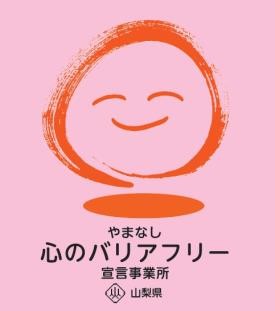 所在地   富士吉田市大明見１－１３－２８担当部署　 －（登録なし）担当者   －（登録なし）電話番号   ０５５５－２２－７２１７ＦＡＸ番号   ０５５５－２２－７２１８ 事業所名 社会福祉法人　ありんこ　障がい者就業・生活支援センターありす宣言内容 ◇　全ての障害者に対して、障害を理由とする不当な差別をいたしません。◇　全ての障害者に対して、合理的な配慮の提供に努めます。◇　障害者と障害者でない者が相互に人格と個性を尊重し合いながら共に暮らすことができる共生社会の構築に係る取組を進めます。主な取組 ○　障がい者の就労に向け、ハローワークや障害者職業センターなどと連携し、就労支援を行っています。○　障がい者が長く就労できるよう、生活支援（行政や医療機関との連携、情報共有など）も含めた定着支援を行っています。○　障がい者雇用している企業、これから障がい者雇用を予定している企業へ訪問などを行い、助言や相談、勉強会なども行っています。